ОБЩИЕ ИТОГИ МИГРАЦИИ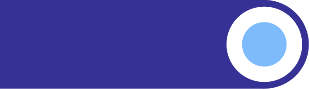 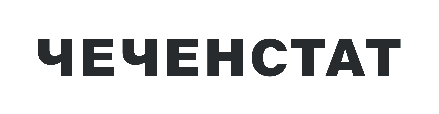 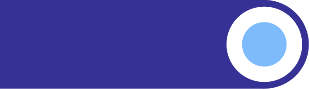 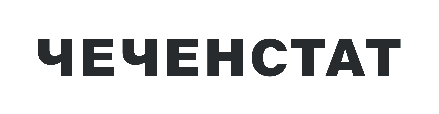                                                                                                                     				человек                                        Январь 2024г,                                         Январь 2024г,                                         Январь 2024г, Число прибывшихЧисло выбывшихМиграционный прирост(+)снижение(-)Чеченская  Республика  9311389-458муниципальные районыАчхой - Мартановский4755-8Веденский1430-16Грозненский  4086-46Гудермесский50124-74Итум - Калинский431Курчалоевский88101-13Надтеречный2082-62Наурский  4049-9Ножай - Юртовский5567-12Серноводский38353Урус - Мартановский58105-47Шалинский6481-17Шаройский615Шатойский1725-8Шелковский1069511городские округа г. Грозный226411-185 г. Аргун583919